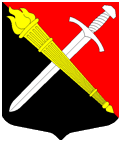 АДМИНИСТРАЦИЯМуниципальное образование Тельмановское сельское поселение Тосненского района Ленинградской областиП О С Т А Н О В Л Е Н И Е« 22 »   октября  2019 г.                                                                              № 216    Об определении перечня мест и порядка подготовки запуска фейерверков в местах массового пребывания людей при проведении праздничных  мероприятий в  муниципальном образовании Тельмановское сельское поселение Тосненского района Ленинградской области.           На основании Федерального закона от 21.12.1994 № 69-ФЗ «О пожарной безопасности», Федерального закона от 06.10.2003 № 131-ФЗ «Об общих принципах организации местного самоуправления в Российской Федерации», постановления Правительства Российской Федерации от 25.04.2012 № 390 «О противопожарном режиме», постановления Правительства Российской Федерации от 30.12.2003 № 794 «О единой государственной системе предупреждения и ликвидации чрезвычайных ситуаций», постановления Правительства Российской Федерации от 22.12.2009 № 1052 «Об утверждении требований пожарной безопасности при распространении и использовании пиротехнических изделий», в целях недопущения травматизма и гибели людей от использования пиротехнических изделийПОСТАНОВЛЯЮ:1. В целях обеспечения пожарной безопасности и безопасности граждан в период подготовки и проведения  праздничных мероприятий в муниципальном образовании Тельмановское сельское поселение, определить  площадку для запуска фейерверков ( салютов) в муниципальном образовании Тельмановское сельское поселение (Приложение № 1).3. Охрана площадки и безопасность граждан при устройстве фейерверков возлагается на организацию или лицо, проводящее фейерверк. Зрители должны находится с наветренной стороны.4. Безопасное расстояние от места проведения фейерверка до зданий и зрителей определяется с учетом требований инструкции применяемых пиротехнических изделий.5. На площадке, с которой запускаются пиротехнические изделия, запрещается курить и разводить огонь, а также оставлять пиротехнические средства без присмотра.6. Данное постановление опубликовать на сайте МО Тельмановское сельское поселение: www.telmana.infoКонтроль за исполнением настоящего постановления возложить на заместителя главы администрации О.А.КрюковуГлава администрации                                                                      С.А.ПриходькоПриложение № 1                                                                                                  к постановлению администрации муниципальное образованиеТельмановское сельское поселение№ 216 от 22.10.2019Площадки для запуска фейерверков№ П/ПМестоКоординаты1Береговая линия реки ИжораЗа стадионом  МКОУ «Тельмановская  СОШ» Расстояние от объектов 50 м.